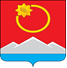 АДМИНИСТРАЦИЯ ТЕНЬКИНСКОГО ГОРОДСКОГО ОКРУГАМАГАДАНСКОЙ ОБЛАСТИР А С П О Р Я Ж Е Н И Е          21.12.2020№  358-ра                 п. Усть-ОмчугОб утверждении плана проведения плановых проверок физических лиц по муниципальному земельному контролю на территории муниципального образования «Тенькинский городской округ» Магаданской области на 2021 год В целях эффективной организации осуществления муниципального земельного контроля на территории Тенькинского городского округа Магаданской области, в соответствии с Федеральным законом от 06.10.2003 № 131-ФЗ «Об общих принципах организации местного самоуправления в Российской Федерации», Федеральным законом от 26.12.2008 № 294-ФЗ «О защите прав юридических лиц и индивидуальных предпринимателей при осуществлении государственного контроля (надзора) и муниципального контроля», Федеральным законом от 25.10.2001               № 136-ФЗ «Земельный кодекс Российской Федерации», руководствуясь Уставом муниципального образования «Тенькинский городской округ» Магаданской области:   1. Утвердить прилагаемый план плановых проверок на 2021 год по осуществлению муниципального земельного контроля в отношении физических лиц на территории Тенькинского городского округа Магаданской области.  2. Контроль за исполнением настоящего распоряжения оставляю за собой.Глава Тенькинского городского округа		                          Д.А. РевутскийПЛАНпроведения плановых проверок физических лиц по муниципальному земельномуна территории Тенькинского городского округа на 2021 год_____________________________Утвержденраспоряжением администрацииТенькинского городского округаМагаданской области            от 21.12.2020 № 358-ра№ФИОКадастровый номерАдрес проверяемого земельного участкаЦель проведения проверкиДата начала проведенияпроверокСрок проведения проверки, днейФорма проведения проверки1Мальцев Сергей Анатольевич (п. Усть-Омчуг, ул. Мира, д. 9, кв. 14)49:06:030007:2п. Усть-Омчуг, ул. Приисковая (производственная база)Соблюдение земельного законодательствамай20выездная2Миронов Евгений Александрович (п. Усть-Омчуг, ул. Восточная, д. 16, кв. 1)49:06:030004п. Усть-Омчуг, ул. Восточная, д. 16, кв. 1 (индивидуальная жилая застройка)Соблюдение земельного законодательствамай20выездная3Марченко Виталий Иванович (п. Усть-Омчуг, ул. Гагарина, д. 17, кв. 23)49:06:030001:528п. Усть-Омчуг, ул. Заречная, д. 9(производственная база)Соблюдение земельного законодательстваиюнь20выездная4Дымура Виктор Иванович (п. Усть-Омчуг, ул. Мира, д. 8, кв. 22)49:06:030001:528п. Усть-Омчуг, ул. Заречная, д. 9 (производственная база)Соблюдение земельного законодательстваиюнь20выездная5Матвеев Владимир Владимирович (п. Усть-Омчуг, ул. 11, кв. 98)49:06:030001:528п. Усть-Омчуг, ул. Заречная, д. 9 (производственная база)Соблюдение земельного законодательстваиюль20выездная6Шевелев Вячеслав Геннадьевич (п. Усть-Омчуг, ул. Победы, д.36, кв.31)49:06:030001:95649:06:030001:955п. Усть-Омчуг, ул. Заречная (производственная база);. Усть-Омчуг, ул. Заречная (производственная база)Соблюдение земельного законодательстваиюль20выездная7Сайфулин Ренат Шахирович (п. Усть-Омчуг, ул. Мира, д. 6, кв. 11)49:06:030004:5949:06:030004:59п. Усть-Омчуг, ул. Комсомольская, д. 28А (1/4 здания бани);п. Усть-Омчуг, ул. Комсомольская, д. 28А (3/4 здания бани)Соблюдение земельного законодательстваавгуст20выездная